Администрация Дзержинского сельсовета 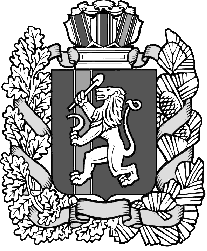 Дзержинского района Красноярского края ПОСТАНОВЛЕНИЕс. Дзержинское06.12.2022	   № 135-п	Об утверждении мероприятий по охране жизни и здоровья людей,  на водных объектах, расположенных на территории Дзержинского сельсовета в осенне-зимний период 2022-2023 годов и весенний период 2023 года. В соответствии с Водным кодексом Российской Федерации, Федеральным законом от 06.10.2003 № 131-ФЗ "Об общих принципах организации местного самоуправления в Российской Федерации", и безопасности людей на водных объектах на 2022-2023 год, руководствуясь ст. 7, 18, Устава МО Дзержинского сельсовета, ПОСТАНОВЛЯЮ:1. Утвердить мероприятия по обеспечению безопасности людей, охране их жизни и здоровья на водных объектах, расположенных на территории Дзержинского сельсовета, в осенне-зимний период 2022-2023 годов согласно приложению № 1.2. Утвердить перечень водных объектов расположенных на территории Дзержинского сельсовета, по которым переход (переезд на механических транспортных средствах) по льду запрещен согласно приложению № 2.3. Рекомендовать организаторам культурно-массовых мероприятий на водных объектах заблаговременно информировать об их проведении Государственную инспекцию по маломерным судам МЧС России по Красноярскому краю. 4. Контроль за  исполнением постановления возложить на заместителя главы сельсовета А.С. Алексеева.5. Опубликовать настоящее постановление в газете «Дзержинец».6.Постановление вступает в силу в день, следующий за днём его  официального опубликования.Заместитель главы сельсовета                                                         А.С. Алексеев                                                                                       приложение № 1                                                                                       к постановлению                                                                                        администрации сельсовета                                                                                        №135-п от 06.12.2022 гМероприятияПо обеспечению безопасности людей, охране их жизни и здоровья на водных объектах, расположенных на территории Дзержинского сельсовета, в осенне-зимний период 2022 - 2023 годов и весенний период 2023 года                                                                          приложение № 2	к постановлению администрации 	сельсовета № 00-п от 00.11.2022 г                                               Переченьводных объектов расположенных на территории Дзержинского  сельсовета, по которым переход (переезд на механических транспортных средствах) по льду запрещен1. Пруд на реке Усолка в с. Дзержинское2. Пруд на реке Усолка в д. УсолкаУтверждаю заместитель главы Дзержинского сельсовета______________ А.С. Алексеев«29» ноября 2022 годаГрафик контроля мест массового отдыха населения, подледного лова рыбы рыболовами - любителями на территории Дзержинского сельсовета маневренной группой.№ п/пНаименование мероприятияОтветственный исполнитель1Установка аншлагов о запрещении перехода водного объекта по льду, а также переезда механических транспортных средствАдминистрация Дзержинского сельсовета2Утверждение перечня водных объектов расположенных на территории Дзержинского сельсовета, по которым переход (переезд на механических транспортных средствах) по льду запрещенАдминистрация Дзержинского сельсовета п/пФ.И.О.должностного лица Дзержинского сельсоветаФ.И.О.Представителя  МО МВД России «Дзержинский» по согласованиюДата Место патрулирования1Алексеев А.С.  Сотрудник  МО МВД России «Дзержинский» 3.12.2022г.с. Дзержинскоед.Усолка2Холодилов В.И.Сотрудник  МО МВД России «Дзержинский»4.12.2022г.с. Дзержинскоед.Усолка3Алексеев А.С.  Сотрудник  МО МВД России «Дзержинский»10.12.2019г.с. Дзержинскоед.Усолка4Холодилов В.И.Сотрудник  МО МВД России «Дзержинский»11.12.2019г.с. Дзержинскоед.Усолка5Алексеев А.С.  Сотрудник  МО МВД России «Дзержинский»17.12.2019г.с. Дзержинскоед.Усолка6Холодилов В.И.Сотрудник  МО МВД России «Дзержинский»18.12.2019г.с. Дзержинскоед.Усолка7Алексеев А.С.  Сотрудник  МО МВД России «Дзержинский»24.12.2019г.с. Дзержинскоед.Усолка8Холодилов В.И.Сотрудник  МО МВД России «Дзержинский»25.12.2019г.с. Дзержинскоед.Усолка